Subject Based workEnglish  6/7/2020 It’s been great to see so many of you in school and online-we hope you’ve enjoyed some contact time with your teachers and getting on with some learning. We know you’ve had some extra work to do but you can still carry on with this work pack below, too!This term, you are going to create a narrative/story focusing on your writing and technical skills. There are ten lessons in all, and we would like you to work on a minimum of ONE (or more able students TWO) of the tasks from the English Mastery Student Workbook found here.  We have included an answer book to help you review your work and check you haven’t made any mistakes. You can find this here. If your parents are trying to help you, there’s a guide for them too – but why not be resilient and explain it to them!So, this week, attempt Lesson 6, pages 29-34. Remember, to be resourceful and challenge yourself to complete all the tasks and read instructions carefully! You can make your own notes using lined paper or use your own lined notebook, if you have one. Don’t forget you can use the answer booklet to self-assess, check your answers, and make corrections, found  here. Writing takes time and concentration to do it well, so try to focus on the task and don’t rush through tasks-really think about you are writing. Enjoy being creative and improving your skills!In addition, we want you to work on your spelling!  These spellings will help with expanding your vocabulary helping to improve reading and writing. You can find this week’s spellings here  Week 6 Spellings  Remember, use your strategies: look, cover, write and check.  Also, if any of the words are unfamiliar, look them up using a dictionary or online.Finally, a reminder to be reading privately and completing Accelerated Reader quizzes for the books you have read.  Try to make time for at least 15 minutes reading a day.  Looking for an extension? How about creating a reading log or journal to show your teachers when you return to school? You could add pictures, author notes and personalise your journal.Maths 6/7/2020Please write any answers on paper, you do not need to print out any sheets (although feel free if you want to).You need to spend about 1 hour on this work. You might not complete the whole sheet, but still work for an hour. Make sure you select the correct file for your set. All files can be found here. There are worked solutions for the first three questions on each task and the answers to all the tasks are at the end of the main worksheet.Set 1 – Percentages 4 (If finished look at Percentage 6)Set 2 – Percentages 4Set 3 – Percentages 3Set 4 – Percentages 3Start on Task 1Read the instruction for Task and answer the first 3 questions.Check your answers against the Worked Solutions (Make sure you select the correct file for your set)If you feel confident move onto the next Task and repeat these steps for each task. If you are not confident, complete 3 more questions of the Task you are on (Answers are at the end of the first document). Move on when you feel confident.  
Here are some links to videos to on how to calculate the perimeter and area of different shapes to support.Percentage of amountsExpressing as a PercentageIncreasing and Decreasing By A percentagePercentage ChangeIf you have any issues please email Mr. Ralph on the following ralphs@mayfield.portsmouth.sch.uk  with your: Name, Year and Maths Class and he will try to help you.Science 06/7/20Please write any answers on paper, you do not need to print out any sheets Following on from the idea of speed last week, you’ll be looking at forces and some of the key terms within this topic. Click on this link to take you to the tasks for this week. Answers for last week’s work can be found by clicking here. Please take some time this week to read through your work from last week, check it against the answers given and correct any work in a different colour pen.Extension: Who is the worlds strongest person, and what is the heaviest mass that has been lifted by a single person?If you have any questions, or would like to send some examples of your work to us please email them to 
Mr. Jackson – JacksonG@Mayfield.portsmouth.sch.ukPE06/07/20Year 8 – Practical Home LearningOver the remaining 3 weeks of term, the PE department would like to set all students a physical challenge.You have two options to choose from to develop either your skills or performance over the next 3 weeks.Option 1Aerobic fitness improvement – Choose either running or cycling Design a training plan to exercise a minimum 3 times a week with rest days in between. Set yourself an appropriately challenged distance and monitor your progress over the 5 weeks. We would like you to monitor changes in time and distance and how your heart rate is being affected. A standard plan would suggest exercising Monday / Wednesday / Friday. Please email your PE teacher with any data, progress, or pictures of your exercise achievements.Option 2 Skill improvement For those that prefer to play sports or perform routines, we are asking you to pick an activity that you enjoy and strive to improve your consistency and accuracy. You can choose any activity, such as gymnastic skills, basketball shooting or throwing and catching. We ask that you practice every day and then review your progress at the end of the week. Please video your performance and email it to your PE teacher and pictures would be welcomed. Good luck – Remember “Healthy Body = Healthy Mind”UpdatePlease see a nice example of Option 1 Home Learning submitted last week 😊 Hi Miss Hutchinson - Last week I did:Monday- 15-minute upper isometric on YouTubeTuesday- 6x100m sprintsWednesday- 15-minute shoulder workout with 8kg dumbbells on YouTubeThursday- 300x squat jumpsFriday- 5x as many as possible triceps-dips with elevated legsSaturday- 30-minute full body workout on YouTubeSunday- Training session with athletics coach (having to turn around at 100m point)4x200m: 39secs, 38secs, 39secs, 40secs3x150m: 28secs, 29secs, 28secsWell done to all of you who have sent your plans and work outs to your teacher by Email – Keep up the good work!Art06/07/20 Please complete the google form: https://forms.gle/6BWAeG5yT9jahHPP9Task 6th July - You now need to create your final drawing. Try not to work too small and remember to use the guidelines to help you with proportion. Take your time in drawing each object accurately by thinking about shape, detail, form and texture. You may wish to do your portrait in colour or tonal pencil shading. Either way try to include highlights and shadows as this will make it look more 3D. Have fun!Dance06/07/2020Practical: 30 minutesComplete a full warm up consisting of the following stages:Pulse raiser: eg. JoggingStretching: this should work on all areas of the body from head to toe. Remember to stretch both sides equally.Mobility: eg. Arm swings/hip circlesDynamic movements: practice sharp changes in speed and direction eg: shuttle runsSkill rehearsal- practice specific skills.This warm up should take you around 10- 15 minutes if completed to a high standardYou must now complete a HIIT workout. This can focus on any of the following areas (focus on a different area each week to mix it up)Abdominals and coreLegs and GlutesArms, back and shouldersCardiovascular.You can either create your own HIIT workout or research an existing one, there are loads online for example Joe Wicks. Ensure that you stretch and cool down once you have completed the workout to lower your heart rate.You now need to email your teacher to let them know what HIIT workout you did and how you found it.Franklina@mayfield.portsmouth.sch.ukTaylor-hayley@mayfield.portsmouth.sch.uk Drama6/7/20Part 1Add this weeks words to your Drama Dictionary with your definition. If you have access to the internet you can use the drama pages on BBC bitesize, you can use a dictionary or your own knowledge, you could also ask family members. Week 6 words;Off StageHouse LightsRaked stageStage doorWings (stage)Apron (stage)StallsPart 2Two weeks ago you should have completed the work on this google form  https://forms.gle/wnkKZCgXaDzt81Cv7 and written your own monologue as part of this. If you did not complete this please do it this week. Last week you were asked to rehearse your monologues. This week I would like you to continue rehearse your monologue, and plan a costume for your character. This should be an outfit you have at home which would suit your character. You will be ‘performing’ your monologue next week and videoing it to send me.  Geography 6/7/2020 and 13/7/2020Geography Rivers ProjectThis project will take you three weeks to complete so will take you up to the summer holidays.Please ensure you send your work to your class teacher so that they can provide you with feedback.Choose one of the following rivers: River Ganges, River Nile, River Amazon, River Mississippi, Yangtze.You will be researching the key information. You can present this in any way you want- the more creative the better!!!Task 1: Features of the river:1a) Provide a map of the river1b) Mark on the source of the river (the start)1c) Mark on the mouth of the river (end)1d) Mark on any waterfalls1e) Mark on any meanders (bends in the river)1f) Explain the formation of one upper and one middle course landform.Task 2: Wildlife in the River.2a) What wildlife can be found in and around the river?2b) Is any of this wildlife native to the river?Task 3: How do humans use the river?3a) Explain why the river is important to the local community.Hint: Give examples of tourism. Do people rely on the river for fishing? Do they rely on it for hydroelectric power? Do they rely on it for trade? Do they rely on it to irrigate crops? Task 4:4a) Has the river  flooded? Where about did it flood?4b) What year? 4c) What were the impacts of the flood. Consider social, economic and environmental impacts.4d) Choose what you think is the most significant impact and explain why.4e) What has been done to reduce the risk of flooding? Has it worked? Success criteria Any issues please email your class teacher  or Hughes-Hannah@mayfield.portsmouth.sch.uk randall-harry@mayfield.portsmouth.sch.uk Once you have finished please email your project to your teacher who will provide feedback for you. History             06/07/20Please note for this week’s task you need to access an online programme called Kerboodle, this does not work on mobile phones. If you usually use your phone to access online resources you will need to do the alternative task instead, this is at the bottom of this table. Alternative task if you can’t access Kerboodle:Read the information :Cromwell: the man who banned Christmas (pages 82-83) from the online textbook here https://en.calameo.com/read/00077772105378c8ec007?authid=LNHxWXfaGSIz&region=internationalUse this link https://mayfieldschoolpo2.sharepoint.com/:w:/g/Student-Prep/EYgGqwBNh6tBlArralPLgocBPBXMAaIWgMyagYrSuk1dDg?e=SnwUZw   to download a worksheet and answer the questions. If you wish to type your answers on the sheet please make sure you save your own version. Or you can write your answers on paperICT6/07/20Please complete the linked task on Bits and BytesMusic06th July 2020Please follow the link below, complete the work and send it back to me.  Thanks!  Please be sure to use your school email to complete and send the workIf you are struggling to get access to the google form it is because you are not logged in to your school email address on the google page. You can log in to google using your school email address by clicking the round sign in icon in the top right-hand corner, then use your school email address and log in. This will allow you access to the form.   https://docs.google.com/forms/d/e/1FAIpQLScA0MbLi28oorjSwUBp-pAr1V_iq74fBTtxOJpj7TNc6J_LTw/viewform?usp=sf_link  PSHE06.07.20This week, you are going to continue to develop your understanding of internet safety by learning about cyber bullying. If you are worried about something you have seen online, or are experiencing cyber bullying, please speak to a trusted adult (parent/carer/teacher), and remember the ‘keeping safe’ contacts at the top of the Home Learning page on the Mayfield website. Please watch the video on the Oak National Academy website here and follow the instructions to complete the activities. You will need paper and 2 different coloured pens. Video/lesson: https://classroom.thenational.academy/lessons/cyber-bullying-cff99c/activities/1Please complete the end of lesson quiz on Oak, then click ‘view score’. Please email Miss Colmer on colmer-rachael@mayfield.portsmouth.sch.uk to let her know your score.RE06/07/20Christianity: The Pentecost and the ChurchSpanishWeek beginning 6th July 2020 Video 1 – J.O.E - Justify your Opinion with an Example Video link: J.O.E Opinion videoVideo worksheet: J.O.E Opinions WorksheetGoogle Form link: Google QuizVideo 2 – Phonics in Spanish Video link: Video Spanish phonicsVideo worksheet: Phonics worksheetResearch Tapas en EspañaFollow the link to an interactive map which has a variety of tapas dishes from different regions in Spain. Follow the instructions on each slide which will require you to translate the name of the dish, look at the recipe and understand the ingredients needed and the technique to make it. If you are feeling really brave, why don’t you try and create one of the dishes for your family and then share photos with Mr Scardigno scardigno-giuseppe@mayfield.portsmouth.sch.ukTechnology06/07/20Make a glossary of all the equipment/ tools you would use in each of the technology lessons under the headings: Resistant Materials / Textiles / Food. Make it colourful 😊. Complete the following form:https://forms.gle/S3VcvBuFhahsXJwx5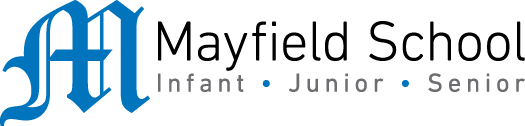 Dear Parent/Carer,Although the school is currently closed due to Coronavirus, we are continuing to provide educational tasks for your children to complete. In year 8, we suggest that children try to complete.1 hour per week of English, Maths and Science (i.e. 3 hours a week in total)30 minutes per week of Art, Dance, Drama, Geography, History, ICT, Music, PSHE, RE, Spanish and Technology (i.e. 5.5 hours a week in total)30 minutes of PE per day30 minutes of reading per dayHome learning tasks can be supplemented with work from several websites (see the school home learning page on the website for examples of these).Teachers will set a weekly programme for your child to work through at home. This will be available for you to access on the school website every Monday. Please note that to access the work on a mobile or laptop you may need to install Word (available here for Android and here for Apple) and PowerPoint (available here for Android and here for Apple). If accessing the work on a laptop then pupils should be able to use Office 365 through their web browser and won't need to install any extra programs. If you have any problems accessing the work, then please email Mr Clark-Lyons (clark-lyons-richard@mayfield.portsmouth.sch.uk).Whilst it is important for your child to keep up with their learning at home, we appreciate that this can be a stressful time for children and adults. Looking after mental health is vital. Therefore, we suggest that the day is broken up into manageable learning chunks, interspersed with physical exercise, fun activities and time together as a family. Activities such as the 30-day lego challenge and the daily Joe Wicks PE lessons could be a good place to start. As well as educational learning, the children could also begin to learn different life skills – make a meal for the family, sew on a button, write a letter to a distant family member, bake a cake using a recipe book etc. We hope you are all keeping well and staying positive.TaskTowards Met DepthLocation of River-Map showing the river-Source and mouth labelled- Map showing the river-Source and mouth labelled-Landforms labelled-Map showing the river-Source and mouth labelled-Landforms labelled-Labelled on countries and cities the river passes through Landforms- Label on landforms-Label on landforms-Sequence the formation of two landforms- Label on landforms- Sequence the formation of two landforms- Explain the processes dominate in the formation of the landforms. Wildlife- List different wildlife found in/near the river.-List different wildlife found in the river.-Describe how the wildlife survives near the river-List different wildlife found in the river.-Describe how the wildlife survives near the river.-Suggest what would happen to the wildlife if humans alter the flow of the river/pollute the river/over fishHumans-List ways humans use the river.-Say when the river flooded-Say how people stop the river flooding-List ways humans use the river.-Describe how humans can benefit from the river. -Describe how humans can have a negative impact on the river.-Describe the impacts of a flood.-Describe how the river is managed.-List ways humans use the river.-Describe how humans can benefit from the river. -Describe how humans can have a negative impact on the river.-Explain why people choose to live near rivers-Evaluate the impacts of a flood and explain which is the most significant effect.-Evaluate if the river management is effective.TopicResourceActivities17th Century England (The Stuarts)Cromwell: the man who banned ChristmasKerboodle. Use this link  https://www.kerboodle.com/users/login This will take you to the log in page. To log in follow the instructions in the activities box.To log in your need to enter the following detailsUsername:  this is your year code (18s-) followed by your surname and first initial, no gap and all in lower casePassword: this is your personal password you set last time. However, if this is your first time on Kerboodle your password will be the same as your username. Once in you will be asked to reset your passwordSchool code: this is dp2, again no capital lettersE.g. if Miss S Rich was signing in for the 2nd time it would like this thisUsername :18s-richsPassword: ***********School code:  dp2If you have forgotten your personal password email Miss Rich and she will reset your password and then you follow the process for signing in as though it was your first time (as below)If Miss Rich was signing in for the first time;Username :18s-richsPassword: 18s-richsSchool code:  dp2You will then go onto the main page showing the different subjects, click on KS3 History 4th edition box on the 3rd row down.Once in you will see 5 main boxes. This is the home pageTask 1Click on box 1- Digital books. Then click on the orange ‘Revolution, Industry and Empire book’. At the bottom of the screen is a menu bar. In the ‘go to page’ box on the right of the bar type in 82-83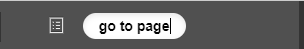 Read both of these pages (you do not have to do the tasks). To make it easier to read change the screen to single page by clicking on this icon in the bottom menu bar   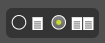 You can then scroll up and down to read it by using the hand over the page.If you need an overlay to help you read it, click on the overlay button also on the bottom menu bar.         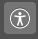 Make sure you read the information carefully.Task 2Return to the home page with the 5 main boxesJust underneath the boxes in small print you will see a link called ‘Due this week’ (which will have a 1 next to it) and click.‘End of lesson assessment’ will then appear and again click on this. And finally, you will see the same title in a box on the right-hand side called ‘Test material’. Click this.Work through the test questions (5 slides) and submit your work at the end. Your scores will be saved (only your teachers and you will be able to see them)If you cannot access this site or any of the tasks, please let your teacher know and do the alternative task instead. (you may wish to do this as an extra taskChristianity- revisionChristian practises and beliefsOak National Academy Lessons-Unit 1 Lesson 7https://classroom.thenational.academy/lessons/pentecost-and-the-church1.Press ‘start lesson’ to begin. Do not take the quiz and press ‘next activity’ to take you to the video2.Watch the video (22 mins) and pause if you need to.3.Read through the worksheet information (5 slides). You may choose to do the task on slide 5+ 6 (copy the table)4.Multiple-choice quiz. Press ‘start quiz’. Once answered press ‘submit’ and then ‘view score’. Make sure you read the correct answers to any you got wrong.You can email your teacher your score (and answers to task 3 if done) 